Šifra otroka:   (izpolni vrtec)VLOGA ZA SPREJEM OTROKA V VRTEC PODLEHNIKPODATKI  O OTROKUPriimek in ime_____________________________________________________________________________EMŠO:_________________________________ Datum rojstva:___________________  Spol:    M     Ž									       (ustrezno obkrožite)Naslov stalnega bivališča: _______________________________________________________________Poštna številka: ______________________ Pošta: ___________________________________________Občina stalnega bivališča:_______________________________________________________________Naslov začasnega bivališča: _____________________________________________________________Poštna številka: ______________________ Pošta: ____________________________________________Občina začasnega bivališča:______________________________________________________________Želeni datum vključitve otroka v program vrtca: ______________________________________ (Zakonski pogoj za vključitev v vrtec je dopolnjenih 11 mesecev starosti!)Navedite razvojne, prehrambene, zdravstvene ali katere druge posebnosti, katerih poznavanje je nujno za otrokovo varnost in za delo z otrokom v vrtcu:_________________________________________________________________________________________________________________________________________________________________________________________________________________________________________________________________________________________________________________________________________________________________________________________________________________________________________________________________________________ali obkrožite oznako:Vpisani otrok nima nikakršnih težav, o katerih bi moral biti vrtec, zaposleni in vodstvo obveščeni.PODATKI O OSTALIH VZDRŽEVANIH OTROCIH:PODATKI O STARŠIH OZ. ZAKONITIH ZASTOPNIKIHPredvidoma bo otrok v vrtcu od __________________ do ___________________ure.Otroka vključujem v program (ustrezno obkrožite):DNEVNI PROGRAM (6 – 9 ur dnevno – otrok je v vrtcu lahko največ 9 ur)Morebitne priloge k vlogi za sprejem otroka (20. člen Zakona o vrtcih)Mnenje Centra za socialno delo o ogroženosti zaradi socialnega položaja družine;Listine (Odločba o usmeritvi ali Strokovno mnenje komisije za usmerjanje), ki dokazujejo, da vpisujete otroka s posebnimi potrebami);IZJAVA VLAGATELJA/ICEVlagatelj/ica izjavljam, da so vsi podatki, navedeni v vlogi, resnični, točni in popolni. Vrtcu dovoljujem, da jih uporablja zaradi vodenja postopka sprejema in vključitve otroka v program vrtca v skladu s predpisi o zbiranju in varstvu osebnih podatkov. Obvezujem se, da bom pisno javil/a vsako uradno spremembo podatkov v zakonitem roku.Datum: ______________________						Podpis vlagatelja/ice: ___________________________IZPOLNI VRTEC POLEHNIK:Število zbranih točk glede na kriterije v skladu s PRAVILNIKOM O SPREJEMU OTROK V VRTCU PODLEHNIK  ( _________ člen) – izpolni vrtecD O B R O D O Š L I     M E D      N A M I !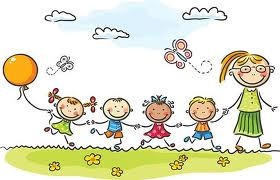 oooooooooPriimek in imeDatum rojstva:Obiskuje vrtec oz. šolo(navedite ime vrtca/enote vrtca oz. šole)1.2.3.4.1.MATI (oz. zakonita skrbnica)OČE (oz. zakoniti skrbnik)PRIIMEK IN IMEEMŠODAVČNA ŠTEVILKANaslov stalnega bivališčaPoštna številka in pošta stalnega bivališčaObčina stalnega bivališčaNaslov začasnega bivališčaPoštna številka in pošta začasnega bivališčaObčina začasnega bivališčaŠt. telefona na katerem ste dosegljivi:Elektronski naslov:________________________________________________________________________________________________________________________________________________2. Vlagatelj2. VlagateljMATI (oz. zakonita skrbnica)OČE (oz. zakoniti skrbnik)S križcem (X) v kvadratek označite kdo je vlagateljS križcem (X) v kvadratek označite kdo je vlagateljImam status tujca v RS:(Dokumenti za dokazovanje)Imam status tujca v RS:(Dokumenti za dokazovanje)Študent/ka:(Dokumenti za dokazovanje)Študent/ka:(Dokumenti za dokazovanje)Enostarševska družina:(Dokumenti za dokazovanje)Enostarševska družina:(Dokumenti za dokazovanje)Ste zaposleni?Ime firme, kraj zaposlitve:Ste zaposleni?Ime firme, kraj zaposlitve:DA                                NE__________________________________________________________________________________________________________________________________________________________________________DA                                NE__________________________________________________________________________________________________________________________________________________________________________KriterijiTočkeŠt. zbranih točk1.Potrdila pristojnih institucij o socialni ogroženosti družine ali vpis otroka s posebnimi potrebamiPrednostni vpis2.Starši ali eden od staršev ima skupaj z otrokom stalno bivališče na območju občine Podlehnik30 točk3.Otrok obeh zaposlenih staršev ali študentov15 točk4.Otrok živi v enoroditeljski družini15 točk5.Sprejem dvojčkov ali trojčkov15 točk6.En ali več otrok iz družine je že vključen v vrtec Podlehnik ali v OŠ Podlehnik15 točk7.Družina ima več vzdrževanih otrok4 otroci in več3 otroci2 otroka10 točk7 točk5 točk8.Otrok eno leto pred vstopom v šolo20  točk               SKUPAJ TOČK:               SKUPAJ TOČK: